Кольская центральная детская библиотека предлагает в мае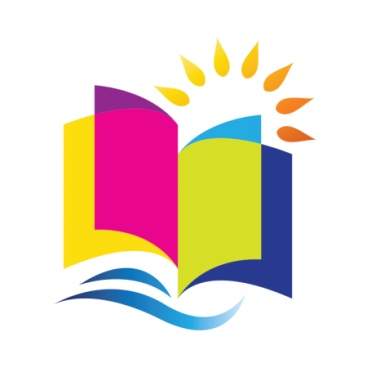 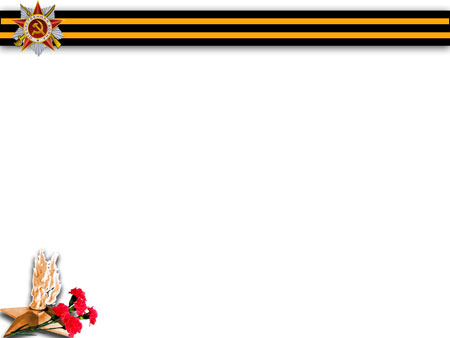 Мероприятия ко Дню Победы* Краеведческий час памяти  «Мой город и война»                                                  1 - 4  кл. * Урок Победы  «Возьми в пример себе героя» (улицы Колы и Мурманска)         2 - 4 кл.* Час памяти «Детство, опалённое войной»                                                                 2 – 4 кл.* Познавательно-игровой час  «Путь дорожка фронтовая»                                    1 – 2  кл.* Вахта памяти  «О героях былых времён»                                                               6  – 9  кл.  Уроки краеведения и экологии * Виртуальное путешествие  «Наш удивительный край»                                       6 - 9 кл.* Эко-досье  «Звезда по имени Солнце»                                                                           3 - 4 кл.* Урок природы «Лес – зелёное богатство»                                                                     1 - 3 кл.* Урок этикета «Лес – лёгкие планеты»                                                                         1 - 2 кл.* Краеведческое путешествие  «Семь чудес Заполярья»                                         2 - 4 кл.* Слайд-экскурсия  «Музеи Мурманска»                                                                          3 - 4 кл.* Час краеведения  «Мурманск – город северных людей»                                         1 - 2 кл.Школа юного читателя * Литературное путешествие  «Книжная семья»                                                    1 - 3 кл.* Познавательная игра  «Как сделана книга?»                                                                  1 кл.* Игровая программа «Аз и Буки – основа науки»                                                      3 - 5  кл. * Слайд-путешествие в историю книжности«От глиняной таблички  до бумажной странички»                                                       2 – 4 кл. * Познавательный час «Книги-рекордсмены» (самые-самые в мире книг)        2 – 5 кл.Уроки здоровья и безопасности* Урок здоровья «Курить не модно – дыши свободно»                                                    6  - 9  кл.* Откровенный разговор «Не горишь, но тлеешь»                                                      6 - 9 кл.* Беседа  «Как устроен телефон доверия?»                                                                     5 - 9 кл.* Инфоурок «Просто позвони»                                                                                            3 - 5 кл.* Познавательно-игровая программа «Знай. Помни. Соблюдай»                         3 - 5 кл.Уроки искусства, добра и семейных ценностей* Час семейных ценностей  «Когда в доме лад – не нужен и клад»                      5  - 7  кл.* Конкурсно-игровая программа  «Дом вести – не рукавом мести»                     2 – 5  кл. * Слайд-путешествие «Самые необычные музеи мира»                                               2 - 5 кл.Наш адрес:г. Кола, ул. Победы, 7, 3-й этажМБУК «Кольская центральная детская библиотека»Тел.: 3 - 35 – 48           3 - 35 - 63+79086060409 Наталья Александровна+79512951739 Марина Рудольфовнаe-mail: bibliokinder@mail.ruСайт:  https://bibliokinder.kulturu.ru/